Dear Parents / Carers,I hope this finds you and your loved ones well.  Thank you to all who took the time to respond to our recent home learning survey.  Please find below the results, the suggestions made and a plan of how we intend to respond.  A home learning survey was carried out after May half term. 152 parents responded.  Thank you for your continued support, we really do know how challenging it can be!  Please do not hesitate to get in touch to let us know if there are any specific ways we can support you and your child to continue their home learning journey in a positive way.  You can contact school by phone or email but the best way to communicate with us is by using the My Ed App, which can be downloaded from the Apple app store or the Google Play app store. This will also give you real time alerts of all school communications.  Please contact school if you need support to set this up. Please rest assured, that as soon as we get more information from the Government about the wider reopening of schools we will be in touch to communicate our plans. Yours sincerely,Mrs J Maw  Headteacher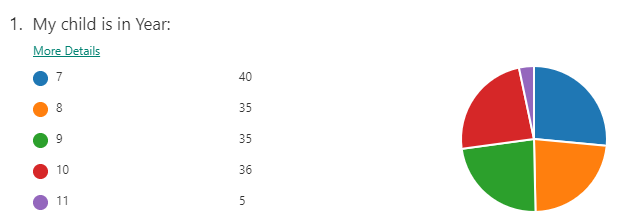 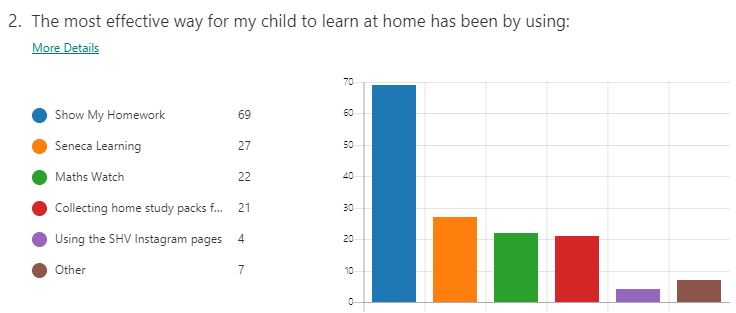 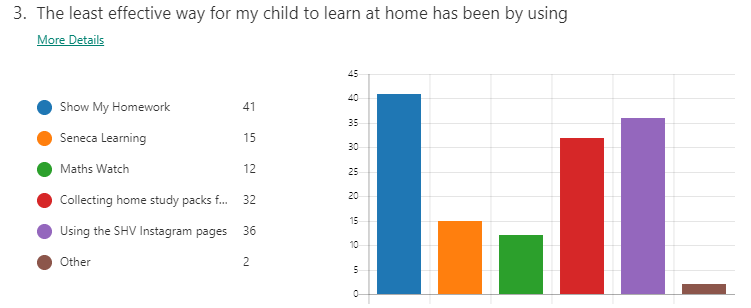 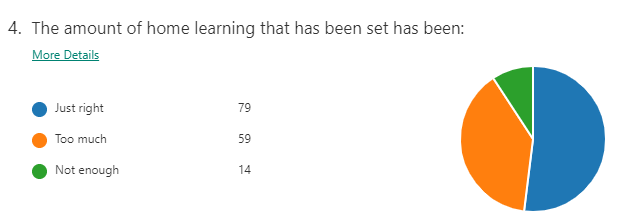 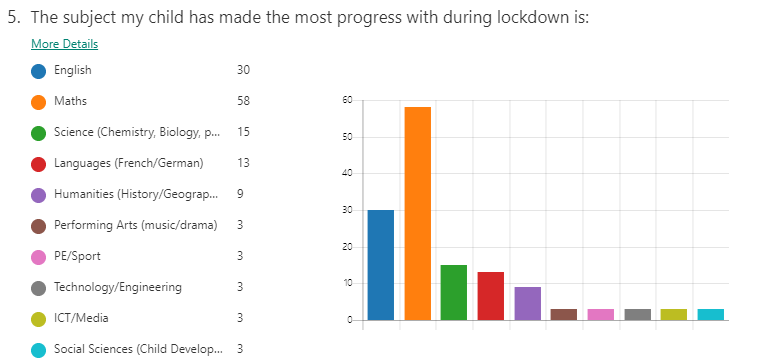 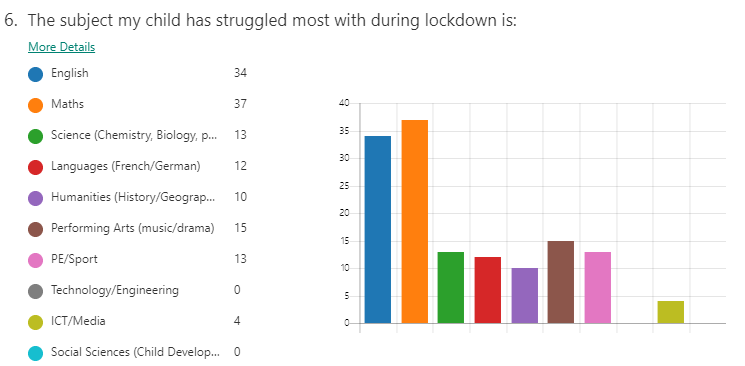 Please let us know how you feel we could improve our support for your child to learn effectively at home for the remainder of the academic year:  This was an open text question but feedback has been classified into the following broad categories:Please let us know how you feel we could improve our support for your child to learn effectively at home for the remainder of the academic year:  This was an open text question but feedback has been classified into the following broad categories: